بسمه تعالیمدارک مورد نیاز برای تشکیل پرونده اصل گزارشنامه که توسط متقاضی تکمیل شده و عکس بر روی آن الصاق شده باشد.   رزومه کامل، شامل فعالیتهای آموزشی و پژوهشی به همراه مستندات آنها.اصل و تصویر تمام صفحات شناسنامه.اصل  و تصویر کارت ملی.اصل  و تصویر کارت پایان خدمت یا معافیت.سه قطعه عکس 4×3 جدید رنگی.اصل و تصویر مدرک دکتری.در صورت حمایت مالی موسسه خارج از دانشگاه اصل نامه موسسه ذیربط .مدرک بیمه .اصل مدارک پس از رویت برگشت داده میشود.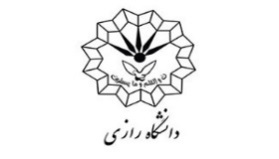 گزارش نامه درخواست پذیرش دردوره پسا دکتری   شماره:تاریخ: 1 - مشخصات عمومی متقاضی 1 - مشخصات عمومی متقاضی 1 - مشخصات عمومی متقاضی 1 - مشخصات عمومی متقاضی 1 - مشخصات عمومی متقاضی 1 - مشخصات عمومی متقاضیتاریخ و محل تولد تاریخ و محل تولد کد ملی کد ملی نام و نام خانوادگیمحل الصاق عکسوضعیت نظام وظیفه : دارای کارت پایان خدمت   معافیت تحصیلی    معافیت دائم      مشمول خدمت  تاریخ پایان خدمت :     وضعیت نظام وظیفه : دارای کارت پایان خدمت   معافیت تحصیلی    معافیت دائم      مشمول خدمت  تاریخ پایان خدمت :     وضعیت نظام وظیفه : دارای کارت پایان خدمت   معافیت تحصیلی    معافیت دائم      مشمول خدمت  تاریخ پایان خدمت :     وضعیت نظام وظیفه : دارای کارت پایان خدمت   معافیت تحصیلی    معافیت دائم      مشمول خدمت  تاریخ پایان خدمت :     وضعیت نظام وظیفه : دارای کارت پایان خدمت   معافیت تحصیلی    معافیت دائم      مشمول خدمت  تاریخ پایان خدمت :     وضعیت تاهل:  مجرد  متاهل  تعداد فرزند :وضعیت تاهل:  مجرد  متاهل  تعداد فرزند :وضعیت تاهل:  مجرد  متاهل  تعداد فرزند :وضعیت تاهل:  مجرد  متاهل  تعداد فرزند :وضعیت تاهل:  مجرد  متاهل  تعداد فرزند :پست الکترونیک تلفن همراه تلفن همراه شماره تماس ثابتشماره تماس ثابت2 – سوابق تحصیلی متقاضی دکترای تخصصی / (Ph .D) سطح 4 حوزهکارشناسی ارشد / (M  .Sc  ) سطح 3 حوزه / دکترای حرفه ای (D.M)/ (B. Sc) کارشناسی سطح 2 حوزهمقطع تحصیلی رشته تحصیلی و گرایشموسسه محل اخذ مدرک شهر وکشور محل اخذ مدرک تاریخ اخذ مدرک عنوان پایان نامه یا رساله 3- پیشینه اشتغال متقاضی 3- پیشینه اشتغال متقاضی 3- پیشینه اشتغال متقاضی 3- پیشینه اشتغال متقاضی توضیح توضیح تلفن تلفن آدرس آدرس تاریخ پایان تاریخ شروعتاریخ شروعتاریخ شروعنوع مسئولیت نوع مسئولیت واحد سازمانی واحد سازمانی واحد سازمانی نام محل کار نام محل کار 4 – پیشینه فعالیت های پژوهشی و فناوری متقاضی 4 – پیشینه فعالیت های پژوهشی و فناوری متقاضی 4 – پیشینه فعالیت های پژوهشی و فناوری متقاضی 4 – پیشینه فعالیت های پژوهشی و فناوری متقاضی 4 – پیشینه فعالیت های پژوهشی و فناوری متقاضی تلفن آدرس آدرس تاریخ پایان تاریخ پایان تاریخ شروع تاریخ شروع تاریخ شروع سمت در فعالیت سمت در فعالیت سمت در فعالیت سمت در فعالیت عنوان فعالیت عنوان فعالیت نام دانشگاه یا موسسه نام دانشگاه یا موسسه 5 – پیشنهاد تحقیق 5 – پیشنهاد تحقیق به فارسی :عنوان به انگلیسی :اهداف و ضرورت اجرا : اهداف و ضرورت اجرا : شرح موضوع :شرح موضوع :خروجیهای مورد انتظار( مقاله، تولید دانش فنی/ اختراع یا اکتشاف منجر به تولید و تجاریسازی محصول یا فرآیند و نیز هر نوآوری که برای حل مشکالت و معضالت کشور موثر باشد و یا منجر به تولید خدمت یا محصول جدیدی در کشور شود):نام و نام خانوادگی متقاضی :                                             امضاء :                        تاریخ :6- تاییدیه عضو هیات علمی مجری دوره جناب آقای / سرکار خانم ..............مدیر محترم گروه ...................................با سلام و احترام ، اینجانب ......................................آمادگی خود مبنی بر پذیرش جناب آقای / سرکار خانم دکتر ............    در دوره پسا دکتری با موضوع .............................................. را اعلام می نمایم . ضمنا تمامی هزینه های دوره ازمحل اعتبار پژوهشی  وفناوری اینجانب تامین می گردد. نام و نام خانوادگی عضو هیات علمی مجری دوره                              امضاء                                 تاریخ7 – تاییدیه گروه جناب آقای / سرکار خانم ..............رییس محترم دانشکده  ...................................باسالم و احترام، بدین وسیله موافقت این گروه با پذیرش جناب آقای/ سرکار خانم دکتر ------------- ------ به عنوان پژوهشگر پسادکتری اعلام میگردد.نام و نام خانوادگی مدیر گروه                                                      امضاء                             تاریخ8 – تاییدیه دانشکده جناب آقای/ سرکار خانم ............................................. معاون محترم پژوهش و فناوری دانشگاه با سالم و احترام، بدینوسیله موافقت این دانشکده با برگزاری دوره پسادکتری جناب آقای/ سرکار خانم دکتر ........................... اعلام میگردد.نام و نام خانوادگی رییس دانشکده                                                      امضاء                                       تاریخ